Сумська міська радаVIІ СКЛИКАННЯ LV СЕСІЯРІШЕННЯвід 27 березня 2019 року № 4778-МРм. СумиРозглянувши звернення громадян, надані документи, відповідно до протоколу засідання постійної комісії з питань архітектури, містобудування, регулювання земельних відносин, природокористування та екології Сумської міської ради від 07.02.2019 № 142, статей 12, 40, 118, 121, 122 Земельного кодексу України, статті 50 Закону України «Про землеустрій», керуючись пунктом 34 частини першої статті 26 Закону України «Про місцеве самоврядування в Україні», Сумська міська рада ВИРІШИЛА:	Надати дозвіл на розроблення проектів землеустрою щодо відведення земельних ділянок у власність громадянам для будівництва і обслуговування жилого будинку, господарських будівель і споруд з додатком.Сумський міський голова                                                                    О.М. ЛисенкоВиконавець: Клименко Ю.М. Додатокдо рішення Сумської міської ради «Про надання дозволу на розроблення проектів землеустрою щодо відведення земельних ділянок учасникам АТО за адресою: між вул. Лебединська та                          просп. Козацький»від 27 березня 2019 року № 4778-МРСПИСОКгромадян, яким надається дозвіл на розроблення проектів землеустрою щодо відведення земельних ділянок для будівництва і обслуговування жилого будинку, господарських будівель і споруд Сумський міський голова                                                                                                                                                 О.М. ЛисенкоВиконавець: Клименко Ю.М. 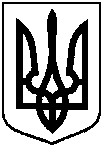 Про надання дозволу на розроблення проектів землеустрою щодо відведення земельних ділянок учасникам АТО за адресою: між                 вул. Лебединська та просп. Козацький № з/пПрізвище, ім’я, по батькові, реєстраційний номер облікової картки платника податків або серія та номер паспортаАдреса земельної ділянкиОрієнтовна площа земельної ділянки,гаУмовинадання123451.Вязовченко Ігор Анатолійовичміж вул. Лебединська та просп. Козацький0,0800власність2.Слободенюк Сергій Олександровичміж вул. Лебединська та просп. Козацький0,0800власність3.Новак Сергій Олександровичміж вул. Лебединська та просп. Козацький0,0800власність